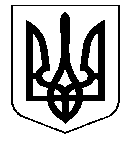                                                                              УКРАЇНАНОСІВСЬКА  МІСЬКА  РАДАНОСІВСЬКОГО  РАЙОНУ ЧЕРНІГІВСЬКОЇ  ОБЛАСТІВИКОНАВЧИЙ  КОМІТЕТ                                            Р І Ш Е Н Н Я                    ПРОЕКТ28 лютого   2018 року  	                 м. Носівка	   	             № ___  Про внесення змін до рішення виконавчого комітету від 17.01.2018 року «Про встановлення тарифу на теплову енергію ТОВ «УКРТЕПЛО  ЧЕРНІГІВ» для потреб бюджетних організацій»      Відповідно до ст. 28 Закону України «Про місцеве самоврядування в Україні», Закону України «Про теплопостачання», постанови  Кабінету Міністрів України «Про затвердження Порядку розрахунку середньо-зважених тарифів на теплову енергію, вироблену з використанням природного газу, для потреб населення, установ та організацій, що фінансуються з державного чи місцевого бюджету, її транспортування та постачання» від 6 вересня 2017р. №679,  враховуючи заяву ТОВ «УКРТЕПЛО ЧЕРНІГІВ» від 27.02.2018 р.  №3776,   виконавчий комітет міської ради вирішив: 1. Внести зміни до рішення виконавчого комітету №4 від 17.01.2018 року «Про встановлення тарифу на теплову енергію ТОВ «УКРТЕПЛО  ЧЕРНІГІВ» для потреб бюджетних організацій» , а саме пункт 1 рішення викласти в новій редакції: «Встановити тарифи на теплову енергію, виробництво теплової енергії та постачання теплової енергії, що виробляється на установках з використанням альтернативних джерел енергії ТОВ «УКРТЕПЛО ЧЕРНІГІВ»  на рівні 80 відсотків середньозваженого тарифу на теплову енергію, вироблену з використанням природного газу, затвердженого Державним агенством з енергоефективності та енергозбереження України від 22 грудня 2017 року:для потреб установ та організацій, що фінансуються з державного та      місцевого бюджету:на теплову енергію 1533,41 грн/Гкал (з ПДВ) за такими складовими:на виробництво теплової енергії 1527,06 грн/Гкал(з ПДВ);на постачання теплової енергії 6,35 грн/Гкал(з ПДВ).»2. Даний тариф на теплову енергію, виробництво теплової енергії та постачання теплової енергії, що виробляється на установках з використанням альтернативних джерел енергії ТОВ «УКРТЕПЛО ЧЕРНІГІВ»  вступає в дію з 18.01.2018 року.3. Контроль за виконанням рішення покласти на заступника міського голови з питань житлово – комунального господарства Сичова О.В.. Міський голова                                                                    В.М.ІгнатченкоПОДАННЯ:Начальник відділу економічногорозвитку, інвестицій та регуляторної діяльності                                                                            Н.В.МалинкоПОГОДЖЕННЯ: Перший заступник міського головиз  питань діяльності виконавчих органів                        О.В. ЯловськийЗаступник міського голови з питаньжитлово-комунальної сфери                                             О.В.СичовНачальник фінансового управління                                 В.І.ПазухаНачальник  загального відділу                                          Н.В. РубельНачальник відділу правового забезпечення та кадрової роботи                                  С.С.Яма